О внесении изменений в постановление администрации города от 12.02.2019 № 190 «Об утверждении положения и состава межведомственной комиссии по налоговым и неналоговым платежам»В связи с реорганизацией Межрайонной ИФНС России № 26 по Красноярскому краю и в целях обеспечения деятельности межведомственной комиссии по налоговым и неналоговым платежам, руководствуясь статьями 26, 38 Устава города Сосновоборска Красноярского края,ПОСТАНОВЛЯЮВнести в постановление администрации города Сосновоборска от 12.02.2019 № 190 «Об утверждении положения и состава межведомственной комиссии по налоговым и неналоговым платежам» (в Приложение 1) следующие изменения:включить в состав межведомственной комиссии по снижению задолженности по налоговым и неналоговым платежам Фурман Юлию Николаевну - заместителя начальника отдела урегулирования задолженности УФНС России по Красноярскому краю;исключить из состава межведомственной комиссии по снижению задолженности по налоговым и неналоговым платежам Шилову Инессу Александровну - главного специалиста-ревизора Филиала № 3 ГУ-Красноярское региональное отделение ФСС РФ.Настоящее постановление вступает в силу в день, следующий за днем его официального опубликования в городской газете «Рабочий».Контроль за исполнением постановления возложить на заместителя Главы города по общественно - политической работе (Кожемякин О.Н.).И.о. Главы города Сосновоборска                                                          Д.В. Иванов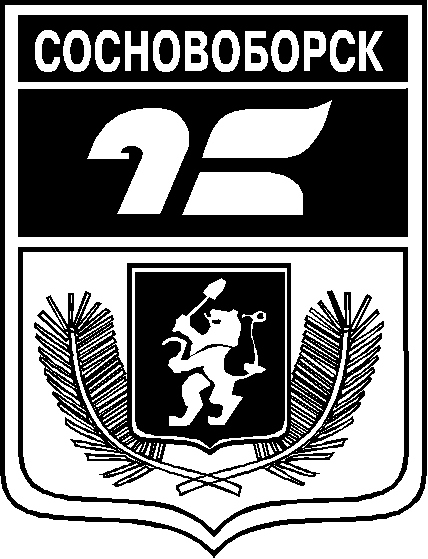 АДМИНИСТРАЦИЯ ГОРОДА СОСНОВОБОРСКАПОСТАНОВЛЕНИЕ27 июля 2023                                                                                                                           № 1014АДМИНИСТРАЦИЯ ГОРОДА СОСНОВОБОРСКАПОСТАНОВЛЕНИЕ27 июля 2023                                                                                                                           № 1014